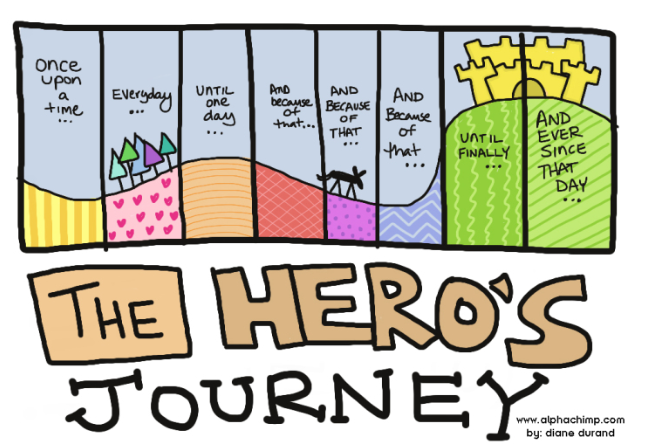 Attention-grabber (not a question)Bridge (2-3 sentences that link the attention-grabber to the thesis statement) 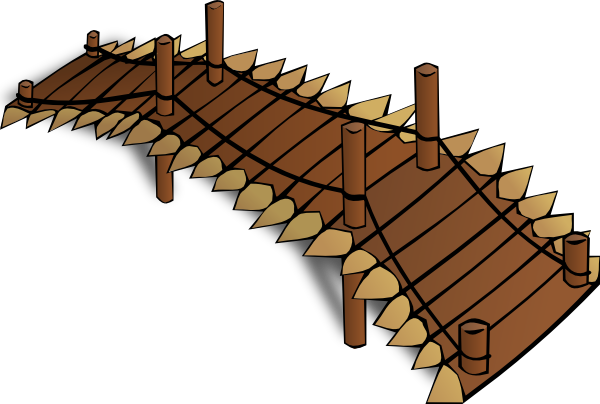   C. Thesis: The monomyth permeates through the literature of all ages, from Odysseus’ Journey in Homer’s Epic Poem, The Odyssey, to that of the modern day super hero ________________________ in ___________________________, the basic pattern of the monomyth is evident in many epic stories written over the course of history. 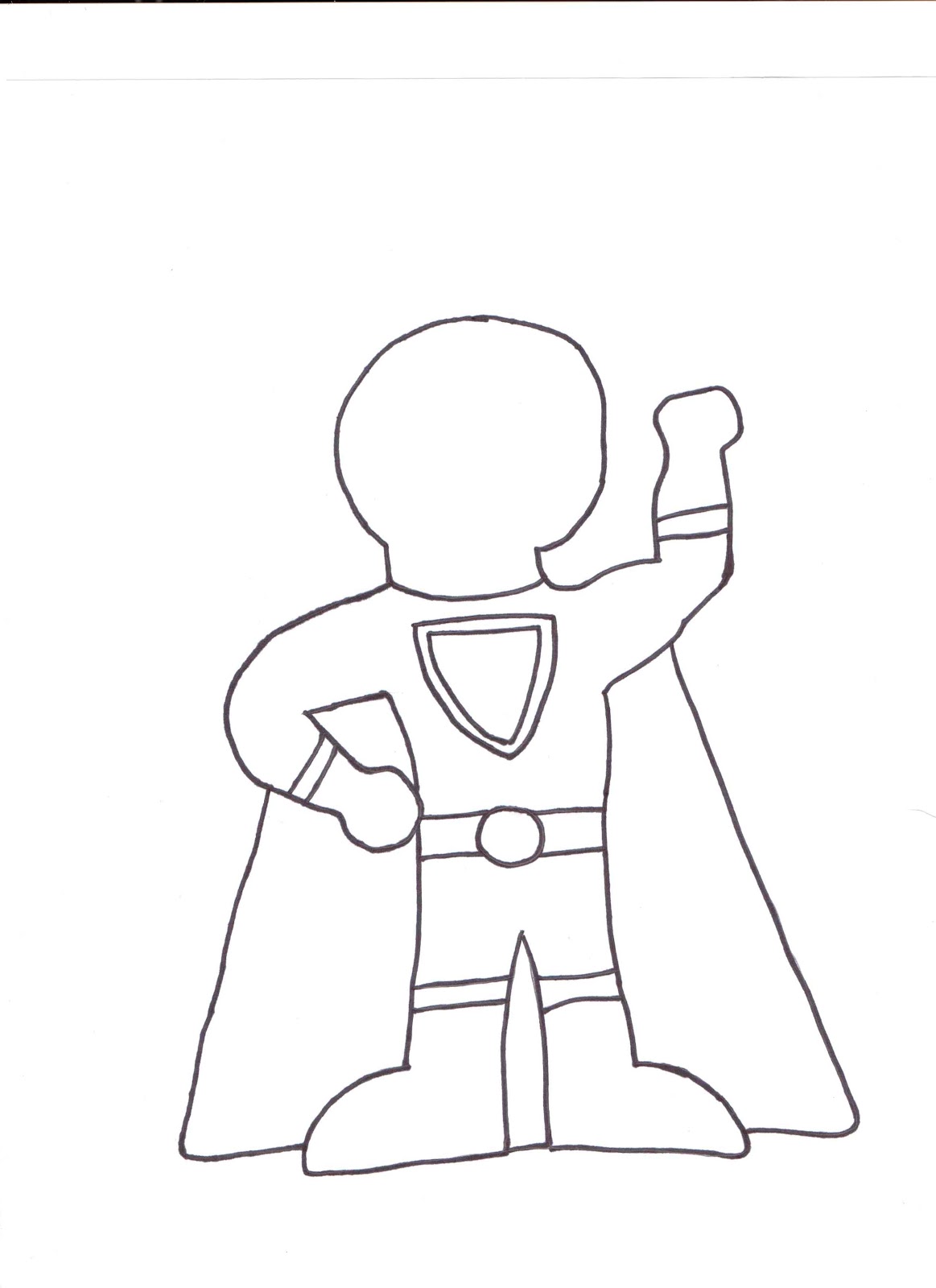 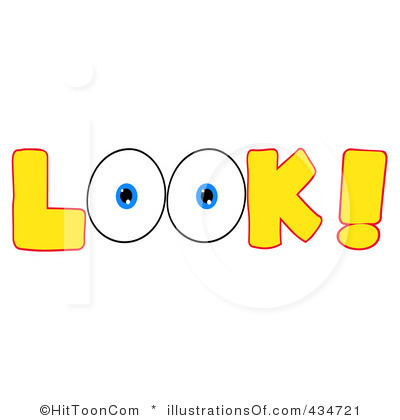 ____________, in Homer’s Epic Poem The Odyssey, the character Odysseus closely follows the pattern of the Hero’s Journey.  B. First, after defeating the Trojans at Troy, Odysseus answers the call to adventure by setting sail to Ithaca.C. Integrated quote from the beginning of the poem with parenthetical documentation.    _____________________, D. Explanation of what is happening in this part of the poem and how your quote proves or illustrates that part of the journey. E. Next, Odysseus is put through multiple tests and trials on his quest to reach IthacaF. Integrated quote from the beginning of the poem with parenthetical documentation. ___________________, G. Explanation of what is happening in this part of the poem and how your quote proves or illustrates that part of the journey. H. Finally, Odysseus receives the Hero’s ultimate reward when he returns home, is reunited with his wife and son, and regains his rightful place as king of Ithica.I. Integrated quote from the beginning of the poem with parenthetical documentation. ___________________,J. Explanation of what is happening in this part of the poem and how your quote proves or illustrates that part of the journey.K. Concluding Sentence                                                                            ________________, _______________________________________________________________________it is possible to find similarities between Homer's "The Odyssey", written almost 3,000 years ago and ________________much more recent hero __________________________________.B.____________, (your hero’s name)______________________, answers the call to adventure when/by________________________________________.       C. Example from the movieIn the movie____________________, the hero,_____________________________Explanation of what is happening in this part of the movie how it relates to Odysseus’ journey  Paralleling Odysseus ___________________________________________________E.(Transition Word)______, (name)_______________ is put through multiple tests and trials on his/her quest to _____________________ F. Example from the movie G.Explanation of what is happening in this part of the movie how it relates to Odysseus’ journey Equivalent to Odysseus’ ___________ (name)_______________ also ____H. (Transition Word), (Name)______________receives the Hero’s ultimate reward when he/she _________________________________________________________. Example from the movie J. Explanation of what is happening in this part of the movie how it relates to Odysseus’ journey Much like Odysseus, ___________________________________________________________                                                                                                                       K. Concluding Sentence In conclusion, The monomyth has proven itself to be a timeless tool used by authors across the ages.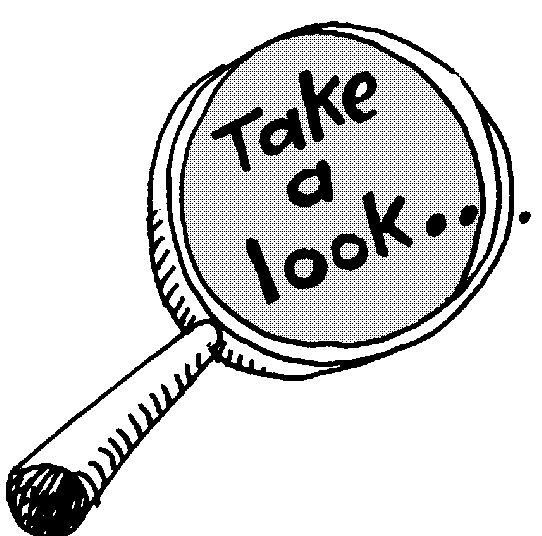 Restatement of the thesis statement  B. Summary of Body Paragraph 1___________________, C. Summary of Body Paragraph 2___________________,   D. Reference back to Attention-Grabber